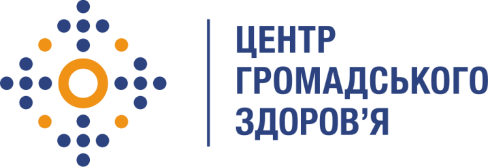 Державна установа
«Центр громадського здоров’я Міністерства охорони здоров’я України» оголошує конкурс на відбір головного фахівця з управління проектами та міжнародної співпраці в рамках грантової угоди з Direct ReliefНазва позиції: Головний фахівець з управління проектами та міжнародної співпраці.Інформація щодо установи:Головним завданнями Державної установи «Центр громадського здоров’я Міністерства охорони здоров’я України» (далі - Центр) є діяльність у сфері громадського здоров’я. Центр виконує санітарно-профілактичні, науково-практичні та організаційно-методичні функції у сфері охорони здоров’я з метою забезпечення якості лікування хворих на cоціально небезпечні захворювання, зокрема ВІЛ/СНІД, туберкульоз, поведінкові та психічні розлади внаслідок вживання опіоїдів, вірусні гепатити тощо, попередження захворювань в контексті розбудови системи громадського здоров’я. Центр приймає участь в розробці регуляторної політики і взаємодіє з іншими міністерствами, науково-дослідними установами, міжнародними установами та громадськими організаціями, що працюють в сфері громадського здоров’я та протидії соціально небезпечним захворюванням.Основні обов'язки:Надання послуг щодо організації та забезпечення контролю над операційними процесами проекту;Надання послуг щодо організації взаємодії з основними стейкхолдерами в рамках реалізації запланованої діяльності;Надання послуг з контролю документообігу в рамках роботи з гуманітарною/благодійною допомогою;Надання послуг з аналізу стану реалізації діяльності та надання рекомендацій щодо вдосконалення процесів в рамках реалізації проекту;Проведення моніторингу фінансових зобов’язань та видатків проекту;Опрацювання та систематизація отриманої інформації від всіх учасників проекту;Виконання інших завдань, пов’язаних з реалізацією проекту.Вимоги до професійної компетентності:Вища освіта у сфері економіки/менеджменту/громадського здоров’я чи за іншим відповідним фахом;Досвід роботи в системі охорони здоров’я;Досвід проектного менеджменту;Досвід роботи з великим обсягом інформації;Розвинуті комунікативні здібності;Знання чинного законодавства стосовно гуманітарної допомоги;Високий рівень комп'ютерної грамотності, зокрема знання MS Office;Вільне володіння англійською та діловою українською мовами;Дотримання термінів виконання завдань.Резюме мають бути надіслані електронною поштою на електронну адресу: vacancies@phc.org.ua. В темі листа, будь ласка, зазначте: «279-2023 Головний фахівець з управління проектами та міжнародної співпраці».Термін подання документів – до 10 липня 2023 року, реєстрація документів 
завершується о 18:00.За результатами відбору резюме успішні кандидати будуть запрошені до участі у співбесіді. У зв’язку з великою кількістю заявок, ми будемо контактувати лише з кандидатами, запрошеними на співбесіду. Умови завдання та контракту можуть бути докладніше обговорені під час співбесіди.Державна установа «Центр громадського здоров’я Міністерства охорони здоров’я України» залишає за собою право повторно розмістити оголошення про вакансію, скасувати конкурс на заміщення вакансії, запропонувати посаду зі зміненими обов’язками чи з іншою тривалістю контракту.